1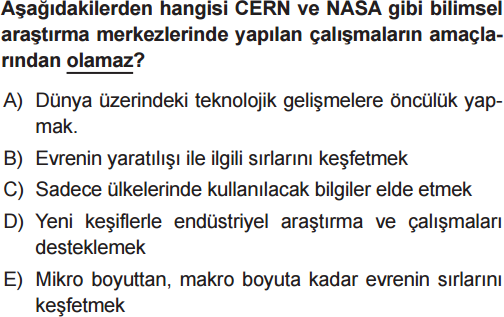 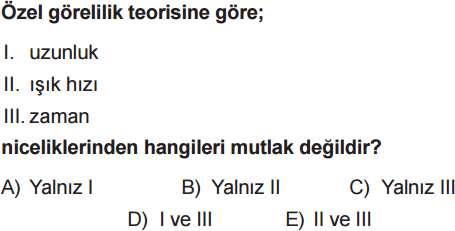 8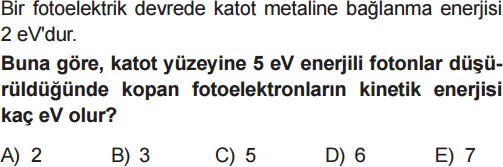 2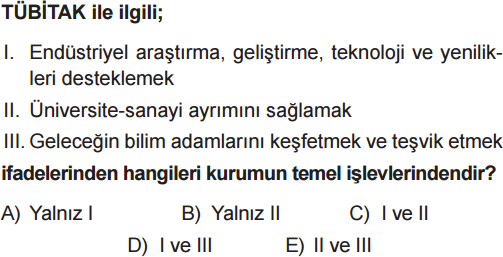 9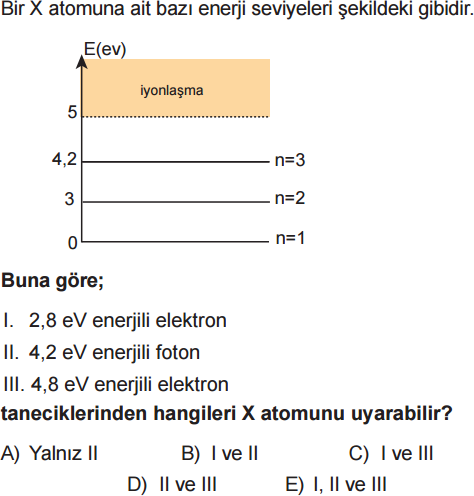 3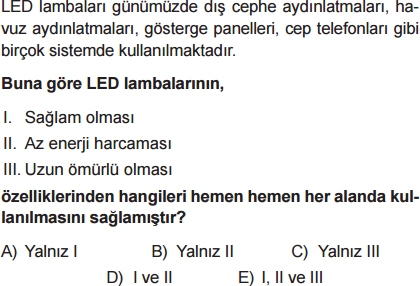 104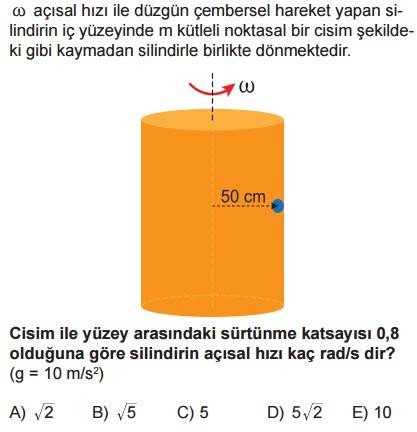 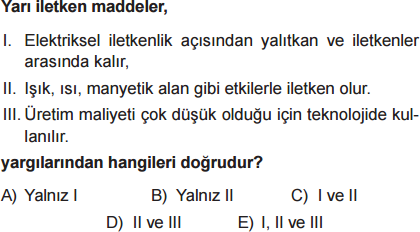 511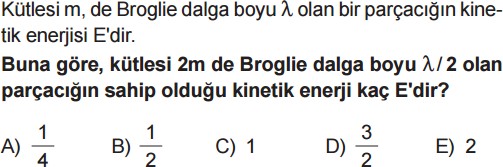 6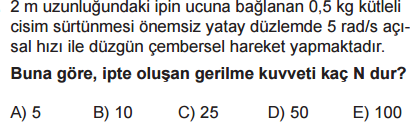 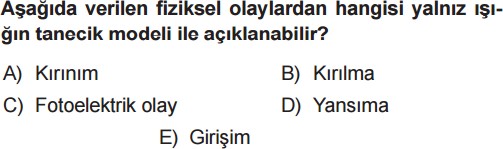 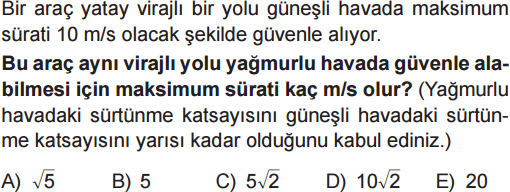 13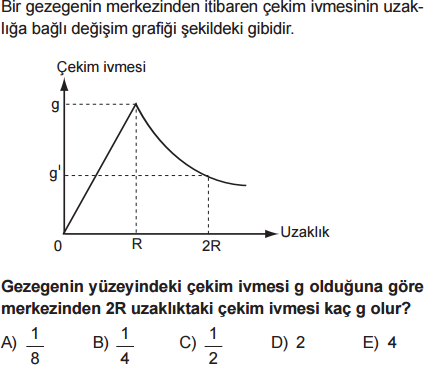 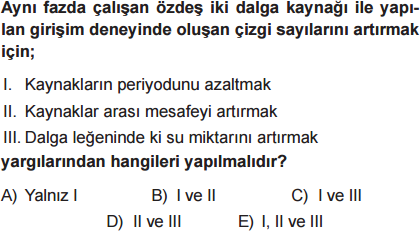 18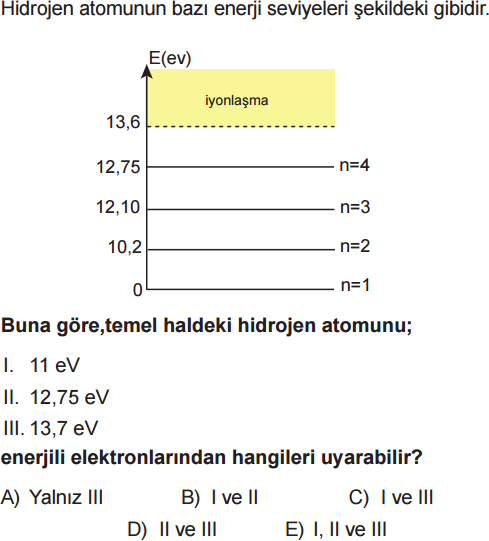 14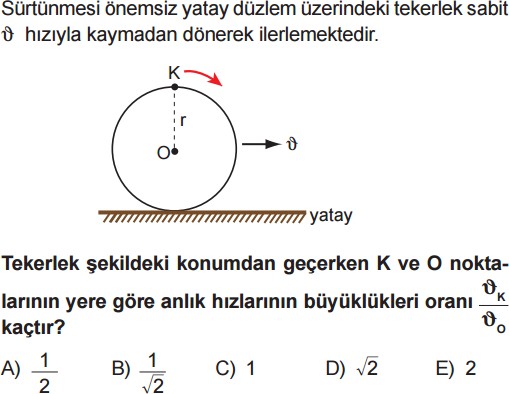 19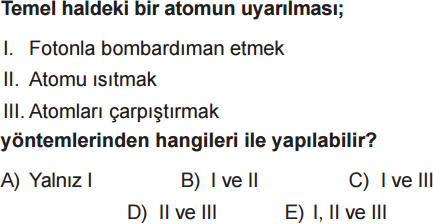 1520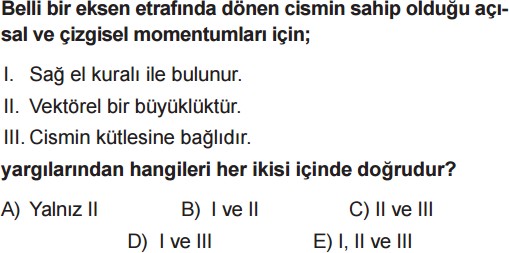 16	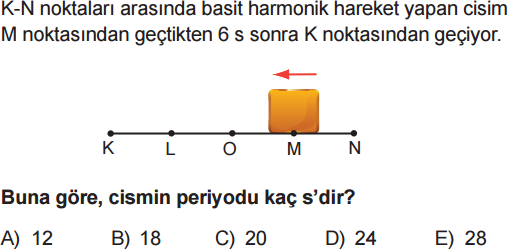 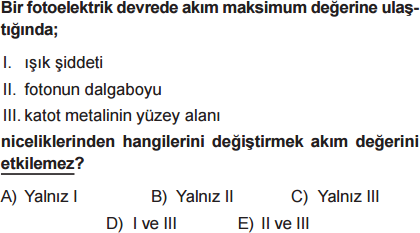 